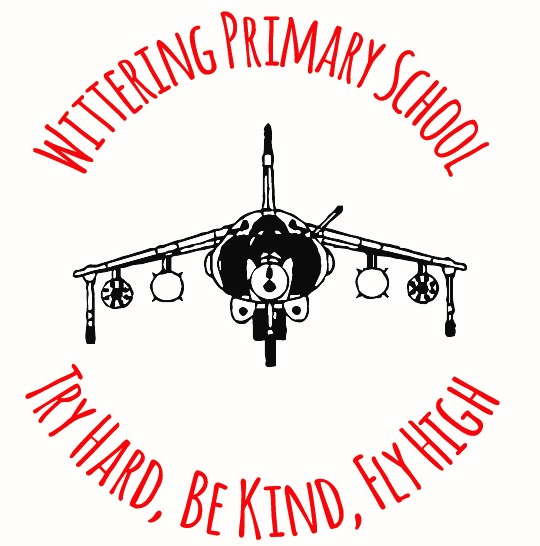 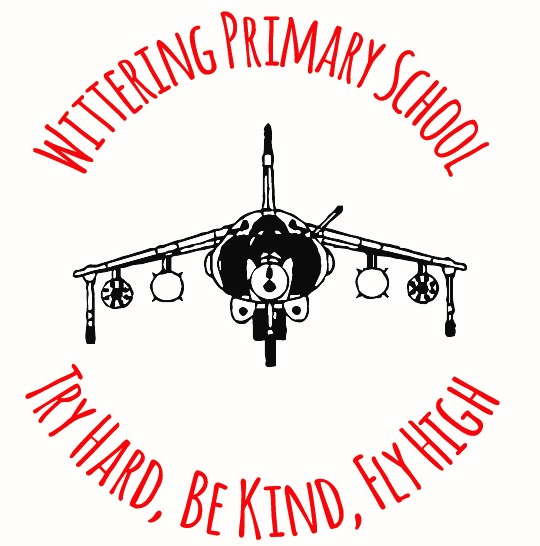 Home School AgreementWittering Primary School recognises that the successful development of its young people depends on an effective partnership of school, young people, parents/carers and staff. All parties share responsibility for the development, achievement, health and wellbeing of each pupil. Together, we commit ourselves to the following:As a School we aim to:Provide a high standard of education and disciplineEncourage strong links between home and school and to work in partnership with parentsDevelop a school ethos which is welcoming, conducive to learning in a stimulating way and provides a sense of community to all who are associated with the schoolEnsure a secure and caring environment where the children can feel safe, well cared for and happy while they learn and growTreat everyone with respect. Be polite and courteous in all communications and maintain a professional relationship with parents/carers and all third partiesEnsure that each pupil has the opportunities, support and guidance to achieve their full potentialRecognise and celebrate each pupil’s individual needs and successes and report regularly on each pupil’s progress through Parents Evenings and an annual school reportKeep parents/carers and appropriate third parties informed about school matters, be welcoming open and honest to enquiries and responsive to concernsPositively manage behaviour in a fair and consistent way, through proactive and reactive strategies of support, letting parents know about any concerns or problems that affect their child’s work or behaviourMonitor homework.Signed ………………………..  Charlotte Blake        HeadteacherAs a Parent I aim to:Ensure my child attends school, arrives on time and is appropriately dressed and properly equipped and collect my child after school on timeEncourage strong links between home and school and work in partnership with the schoolAttend meetings and discussions about my child upon requestSupport the school ethos by helping my children maintain school rules and contribute to the sense of communityComply with school policies which can be found on the websiteMake sure that time is not taken out of school unless prior consent has been givenCommunicate with school any issues which may affect my child’s learningAttend Parents’ Evenings and discussions about my child’s progressSupport my child in home learning Keep Wittering Primary School informed about home matters, be welcoming, open and honest to enquiries and responsive to concernsBe polite and courteous in all communications to Wittering Primary School staff.Signed ……………………………  Parent/CarerName of Child ……………………………..   Date ………………….